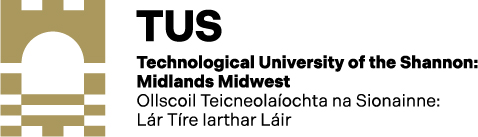 VDU Eye Examination - Expense Claim FormTo be completed by the Applicant:Surname:	________________________________     Title: _____________First Names: 	____________________________________________________Address:	____________________________________________________		____________________________________________________		____________________________________________________Telephone No:_________________________   Date of Birth: ______________Date of previous eye test:	________________________________________Were corrective lenses required?______________________________________To be completed by the Optician:Date of eye test: 	______________________________________________Are corrective lenses required: ______________________________________If yes, please state if these corrective lenses are required solely for the purpose of using VDU equipment or are required as a result of using VDU equipment:________________________________________________________________________________________________________________________________Optician’s signature: ______________________________________________ Dated: 	_______________________  Telephone No: _______________